 Dimensions of human experience in related texts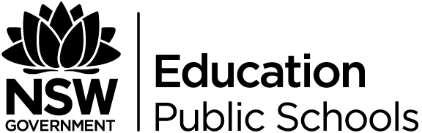 Provide text references and quotationsDimensions of human experienceRelated text modelStudent selected related textEmotionalPhysicalSpiritualPsychologicalSocial